Kindly proceed to review the MANUSCRIPT >>>IntroductionA concept can express same idea but utilizing different sets of words (Tofthagen & Fagerstrom, 2010). The aim of concept analysis is to specifically give clarity to the meaning of concepts, similarities and identify various considerations for measuring the concept (Falan, 2010) as cited in Maputle and Hiss, (2013). Concept clarification is an important step in developing the knowledge that can be useful in with continuing provision postnatal care, hence in this article, concept analysis was conducted after the research that was conducted in the three selected districts of Limpopo Province, South Africa. The study explored the experiences of primary caregivers on early postnatal care at home.  Primary caregivers are the people who took care of a newborn and a mother post discharge or someone who is sick (Longman, 2011) as cited in in Shirindza, Malwela & Maputle (2021). In this study a primary caregiver is any family member who take the primary responsibilities to postnatal woman and her baby immediately after discharge from the delivery facility and continue with the routine postnatal care at home (Shirindza et al; 2021). The primary caregiver can be a guardian or a close relative who provide postnatal care activities from delivery until six weeks period. The research was conducted in four phases: phase 1-empirical phase 2-concept analysis, phase 3 model development and phase 4- model validation. For empirical phase, a qualitative, explorative, descriptive, contextual, and inductive research approach was followed. The sample consisted of 20 primary caregivers from three different ethnic groups of Limpopo province. Data collection was obtained from unstructured interviews and analyzed through Tesch’s open coding method (Creswell, 2018). The findings of the main study were the knowledge and skills of providing postnatal care, facilitators regarding the continuity of postnatal care and the barriers related to the continuity of postnatal care.  After a description of the experiences of primary caregivers and, synthesis of the results from the empirical data the concept “community-based postnatal care” emerged as a central concept. This paper focused on phase 2-concept analysis.BackgroundThe situation in hospitals and clinics is such that protocols are adhered to as laid down by the WHO (2015) guidelines and procedures. Postnatal women and newborns were generally discharged from the health facilities within six hours in the absence of complications. However, the pair would be at risks of developing complications within 24 hours, 48 hours, and 72 hours, while at times this might extend beyond the duration mentioned. In many resource-constrained settings, there are trained community health workers (CHWs) who are often the first point of contact between communities and the health care system (Wouters, Van Damme, van Rensburg, 2012). They play a vital role in conveying essential health information in a culturally sensitive manner, empowering community members to make informed decisions and improving community-level access to essential health services (Lewin, Munabi-Babigumira, Glenton, 2010). Primary caregivers continued with postnatal care at home, though they were not trained, involved, and were not participating when the pregnant woman attended antenatal care. A study by Orjingene and Morgan (2020) pointed there was a high number of maternal deaths following delivery.  In 2008, 342, 900 women died globally and six nations such as Nigeria, Ethiopia, Tanzania, Kenya, Zimbabwe, and Uganda contributed to more than fifty percent of these deaths. The first week of life particularly vulnerable period, with 75% of neonatal deaths occurring during this time (Bee, Shiroor & Hill,  2018). In South Africa, the maternal, neonatal and child deaths are unacceptably high, ranging from 310 deaths per 100 000 live births, neonatal mortality rate of 14 deaths per 1000 live births and child under-five years mortality rate of 56 deaths per 100 000 live births (Mabaso, Ndaba & Mkhize-Kwitshana, 2014).  Most of the deaths were high in Free State, Limpopo, KwaZulu-Natal, Eastern Cape and lower in Mpumalanga, North-West, Northern Cape, Gauteng, and Western Cape Provinces (Mabaso et al; 2014). The World Health Organization reports that eight hundred and thirty women across the world die each day from pregnancy related complications and during delivery (Mojekwu & Ibekwe, 2012). Most of the maternal and neonatal deaths are a result following the pre-discharging period. The end results of early discharge of both the women and newborns postnatally resulted to a burden to primary caregivers of which some were not trained on health issues following care after delivery.  The study was conducted amongst twenty primary caregivers from three different ethnic groups in Limpopo province: namely, Xitsonga, Vhavenda and Northern Sotho. Ethical standards were ensured by obtaining the ethical clearance (Ref: SHS/19/PDC/07/2904), from the University of Venda Ethics Committee, permission to conduct the study from the Limpopo Provincial Department of Health, the District Managers of the districts, and the participants. Participants gave verbal and written, informed consent, and were informed of their right to withdraw from the study without any penalty. Ethical principles of fairness, privacy, confidentiality, anonymity as well as participants’ rights to voluntarily participate in the study were adhered to. Primary caregivers understood cultural norms and the societal emotional support to mothers (Guta et al, 2018). They were using indigenous skills, practices, and knowledge when caring for postnatal women and babies. This care was complex with potential risks to the woman and the neonate. Community health workers are available at primary health care facilities; however, it was not clear whether they work collaboratively with primary caregivers to provide continuity postnatal care. This strategy had been implemented across multiple service delivery platforms and good progress has been made in reducing maternal and newborn deaths (Hodgins, McPherson, & Kerber, 2017; Gogia & Sachdev, 2016). Provision of community based postnatal care following childbirth has been found to be one of the key recommendations of the Ending Preventable Maternal Mortality initiative and the Sustainable Development Goals (SDGs) to reach the global goal of reducing maternal mortality (70 maternal deaths per 100,000 live births) (UN-DESA, 2017; Jolivet, et al, 2018). There has been a lack of agreement on the definition regarding community-based postnatal care so far, even though several studies have examined community-based postnatal care experiences. It is important to clarify community-based postnatal care as a concept so that its theoretical and practical aspect can be better studied. This in turn could lead to the development of research tools for measuring it. For this reason, the researchers analyzed the aspects of community-based postnatal care by using the concept analysis method found in Walker and Avant (2013). Concepts analysis is one of its own methods used to derive precise theoretical and operational definitions of certain words, terms, or symbols by clarifying their constituent properties (Park & Park, 2014). A literature review was used to define the concept” community-based postnatal care”. In addition, the antecedents, attributes, consequences, and empirical referents emerged during the analysis the concept. Finally, model, borderline and contrary cases are provided to better understand the concept of community-based care.Problem-statementMother and newborn were discharged within six hours post-delivery, and community health workers were available at the primary health care facilities, however, their role in empowering primary caregivers on basic postnatal care to continue with care was not known. Primary caregivers would be using their indigenous knowledge, skills, and practices to continue with provision of postnatal care, some which could be harmful. A synthesis of results from the empirical data on the experiences of primary caregivers revealed the core concept as the need for “community-based postnatal care”. The concept “community-based care” has frequently been used in literature; however, it was found that no consensus has been reached about its meaning and its use in postnatal care. This article used Walker and Avant’s (2013) method of concept analysis as a framework to analyze community-based postnatal care.    Aim of the studyThe aim of the study was to conduct concept analysis of community-based postnatal care, to clarify meanings of similarity and identify multiple considerations for measuring the concept. Hence the research question addressed in this article was: “What is the meaning of community-based care in the context of postnatal period”?Research design and methodResearch designConcept analysis was conducted to obtain the operational definition and to define attributes, antecedents, and consequences of the concept “community-based care”. In addition, a model case, a borderline case and a contrary case were constructed to achieve conceptual clarity (Malusky, 2005; Sun & Knobf, 2008) as cited in Maputle & Hiss, (2013). Concept analysis is used to examine and describe a concept and its application. The objective is to understand clearly what all about the concept is, to such an extent that the concept should be clear and distinct, defined and well differentiated from other concepts and should be applicable to the world and be appropriate to the specific context (Chabeli & Muller, 2004).The following are the specific steps to follow when conducting concept analysis as derived from Walker and Avant (2013):Select the concept to be analysedDetermine the aim and purpose of the studyIdentify the uses of the conceptDetermine the defining attributes of the conceptConstruct model case, borderline case and contrary case illustrating the conceptIdentify the antecedents and consequences of the conceptIdentify empirical referents.Steps used in concept analysisSelecting a concept of interest, relevance, importance, and usefulnessThe findings of the study “Experiences of early postnatal care by primary caregivers at the three selected districts of Limpopo Province was conducted (Shirindza, Malwela & Maputle, 2021).  The experiences of primary caregivers during the postnatal care period revealed the major concept as “community-based postnatal care”.  Community-based care was found to be the central idea or event and all the other categories and attributes were contingent upon it. Community-based postnatal care was selected as a core concept in this study because it was found to be the central needed intervention and all the other ideas are related to it. Walker and Avant (2013) recommended using dictionaries, thesauruses, and any possible literature to identify the use of the concept. The word ‘community-based postnatal care’ could not be found in dictionary. Thus, researchers searched for ‘community-based’ in general. According to Cambridge English Dictionary (2022), community-based was used to describe an activity that is organized and takes place locally. Community is the people living in one area who are considered as a unit because of their common interests, social group or nationality (Cambridge English Dictionary, 2022). A community is sometimes used to describe a society in general. It is sometimes referred to ‘a group of people who have the same interest or religion. The suffix ‘based’ is used to form adjectives showing the ‘main place or area in which something or someone works, lives or does businesses. It means ‘working or doing business in a particular place, or in a particular way’. In this context early postnatal care, refers that primary caregivers can provide postnatal care post discharge and at home, to detect and prevent the development of complications from the mother and the neonate. The study conducted by Mnisi, Peu and Meyer (2012) as cited in Guta et al (2018) revealed the importance of training community members to prevent health challenges in the community which is in line with the developed model (phase 3, not part of this manuscript). Aims of concept analysisThe aim of concept analysis was to distinguish between ordinary and the scientific utilization of the concept ‘community-based postnatal care’, which was necessary for concept clarification to add to the existing theory and to develop an operational definition (Walker & Avant, 2013). The aim of concept analysis was to generate new ideas in the provision of early postnatal care at home and community context (outside of the health facility environment). Literature review was conducted to achieve the aims of analysis to identify the shared meaning of imaginative concepts. It further explored the use of the concept ‘community-based postnatal care’ within the context of community midwifery practice in the Limpopo province. The critical attributes of ‘community-based postnatal care’ as both the process and product had to be identified and the differences between the “connotation and reference” distinguished (Smeltzer, Bare, Hinkle & Cheever, 2008). The analysis determined the meaning of the concept “community-based postnatal care” and its usefulness, applicability, and effectiveness as a key concept to community-based postnatal care.The recommendations by Wilson (1963) as cited by Guta et al (2018) reflected that an analyst determines who might use the concept and when, how and why it may be used as a way of determining the contexts within which to use the concept itself.  Community-based postnatal care has different meanings and interpretations in various contexts both globally and nationally. In this study, the concepts ‘community-based postnatal care’ was used to clarify and describe the meaning of community-based postnatal care within the context of early detection and preventing maternal and neonatal complications by primary caregivers at home. This context helped the development of a theoretical definition of the concept by clarifying the basic elements, structure, and functions of the concept (Chinn & Kramer, 2008, Walker & Avant. 2013).Uses, characteristics and connotations of the concept.Community-based care is defined as a philosophical approach in which communities have an active role to participate in highlighting and addressing the issues that matters to them (The Concise English Dictionary, 2006). According to Sellers (1995) postnatal care is the care that is given to the mother and the baby immediately within six weeks after delivery. The South African Nursing Council (SANC:  2014) defines postnatal care as the period that lasts six to eight weeks, beginning right after the birth of the baby. According to WHO guidelines (2014), postnatal care is provided to both the mother and baby immediately after the birth of the baby for at least 24 hours. World health Organizations (2014) defined postnatal care services as a constellation of preventive care, practices, and assessments designed to identify and manage maternal and newborn complications during the first six weeks after birth. WHO (2014) recommended four postnatal visits to mothers and new-borns to improve their survival. The recommended post-natal visits should be in the first 24 hours, on the third day, between days 7 and 14, and 6 weeks of childbirth (Mon, Wilaiphorn, & Bandit, 2018). Fraser and Cooper (2010) define postnatal care as the care that is provided to the mother and the baby immediately after the expulsion of the placenta and membranes and continues until six weeks after the delivery of the baby. Therefore, in this analysis ‘community-based postnatal care ‘refers to the philosophical approach in which primary caregivers possess the knowledge and skills to provide early basic postnatal care at home. They have an active role and addressing the health issues of both the mother and her baby post discharge until six weeks period. Consequently, the primary caregivers should take full responsibilities to the lives of both the mother and the baby as stipulated by the SANC regulation (R2488), making the most difference to the health and life changes of mothers and newborns in the early stages of postnatal period. According to the Scope of Practice of a registered midwife (R.2488, as amended), the registered midwife is expected to attend to both the mother and baby at delivery and then hand over to the CHWs then primary caregiver to take over the active role of postnatal practices at household level. The concept of “community-based care” is frequently not well defined in dictionaries. As a provider of community-based postnatal care, primary caregivers are part of the community. Community-based care in the context of preventing maternal and newborn complications, therefore, it can be defined as home or community-level skilled care provided by the community, for the community with linkages to health facilities to avoid all forms of delay (Guta et al, 2018).  According to the study conducted by Guta et al (2018), the community is defined as the provision of skilled therapy services within a client’s own home or community with respect to the lifestyle of the client and the cultural and social characteristics of the client’s community. There are four models that relate to the current discussion, namely, community as a setting, community as a target, community as resource and lastly community as agent.  Community as a setting refers to the setting for interventions (Merzel & D’Affitti, 2003). The setting is identified through the assessment, planning and management of community-based care activities for proper interventions. Therefore, the setting help primary caregivers to detect complications that might arise during the provision community-based care services post discharge. The second mode, that is the community as a target relate to primary caregivers rendering postnatal care activities to woman and neonate at the home environment to prevent complications. A third model of community-based care is community as a resource, which is mostly used in health promotion services to enhance community ownership and participation for sustained health outcomes. This model can be applied to primary caregivers with information regarding community-based postnatal care in the communities. The primary caregivers within the community are the perfect fit to be trained on basic postnatal care activities to detect and prevent maternal and neonatal complications. The fourth model of community-based care is community as an agent. This affirm that primary caregivers need respect and recognition to have an adaptive, supportive and developmental capacities of communities. According to Steckler et al, (1993), communities provide resources for meeting the needs of community members on daily basis.Determining the defining attributes of community-based postnatal careAccording to Walker and Avant (2013) and Chinn and Kramer (2008), determining the defining attributes has been the ‘heart of concept analyses. The components that constitute the concept should be applicable to any situation in which the concept is located. Defining attributes is a process of clustering characteristics most frequently associated with the concept, which functions much like criteria for making differential diagnosis (Walker & Avant, 2013). The defining attributes helps in differentiating concepts from others similar or related to it. The defining attributes are the characteristics one sees repeatedly in the literature. In this study, the researcher reviewed the relevant literature and then noted and summarized the characteristics that appeared repeatedly. The characteristics were revised and modified based on the decisions by the authors. In this study, the defining attributes are the aggregates associated with the word’ community-based postnatal care’ and ranked in order of importance (Walker & Avant, 2013). From the uses, characteristics and connotations of community-based care, the following attributes were deduced.  Provision of home and community-level skilled care (Guta et al;2018)Primary caregivers are not just family members but also best in helping postnatal women and babies since they know and understand the local traditional customs within the community. The following are the activities that must be used by primary caregivers at the community level to both the mother and the newborn baby:Detection of danger signs in a newborn such as stopped feeding well, convulsions, fast breathing, severe chest indrawing, fever and yellow palms and soles.Health promotion interventions such as exclusive breastfeeding, avoidance of bathing until 24 hours after birth, appropriate clothing to the baby and no separation to both mother and baby for bondingHealth prevention interventions umbilical cord care, avoidance of harmful traditional substances such as cow dung to the cord stumpEarly referrals to the health care facilities in case of complications (WHO, 2014).The following are the activities that should be considered by primary caregivers to the mother for community-level care such as assessment of vaginal bleeding, uterine contraction, bowel functioning, any perineal wound, headache, fatigue, backache, perineal pain, breast pain, uterine tenderness, micturition and urinary incontinence as well as offensive vaginal discharges.In this case interventions are made available by primary caregivers where they are mostly needed to save the lives of the woman and baby and these services are rendered by primary caregivers at the community level. The primary caregivers should be able to give regular report and feedback regarding the outcomes of the community-based postnatal care skills.Community participation and mobilization   According to Guta et al, (2018), community (primary caregivers) assess their own health needs and develop their own means of meeting the needs of postnatal women and babies after delivery. The community-based postnatal care coincides with collaborative process between health care facilities and community stakeholders. The stakeholders engage with the health care facilities to address issues that might contribute to enhancement of community-based postnatal care at the community level to sustain the health of both the women and babies after delivery. The process can be enhanced through identification of primary caregivers within the community and involve them in taking care of both the women and babies after delivery at home. The primary caregivers should also be accessible to their clients to avoid problems of seeking emergency transport when faced with complications.Linkages between health services and community health workersThe study conducted by Guta et al, (2018), on linkages between the health care facilities and the community health workers bring together their thoughts and combine them to assist with effective care of the women and babies after delivery. Postnatal women and their babies cannot survive alone at home when faced with postnatal complications but need immediate care from primary caregivers to prevent complications. The linkages can be accessed by deploying community health care workers to be the intermediate between health care facilities and primary caregivers.Case description and analysis of community-based postnatal careWalker and Avant (2013) pointed that concept analysis to develop one or more model case that represent a real-life example of the use of the concept that includes all the critical attributes of the concept. Walker and Avant indicated in the model an examination of additional cases that originated from Wilson’s model (1963). The cases are divided into borderline, related and contrary cases.  The concept analysis method described by Walker and Avant (2013) uses case studies to clarify the concept and its attributes. A model case is an example case depicts the concept with all of the defining attributes. A borderline case is a case that contains most, but not all the defining attributes. Finally, an example of a contrary case is what is ‘not a concept’. According to Walker and Avant (2013), a model case is a real-life example of the use of the concept, which includes all the defining attributes of the concept. All the critical attributes of the concept ‘community-based postnatal care’ includes the early detection of danger signs, health promotion to mother and baby and health counselling to the mother. Model case and analysisThe following is a model case:Mrs Rahel is a 65-year-old woman who stayed with her daughter in law who gave birth to the new-born baby at the nearest health care facility. She was discharged after 6 hours postnatally, Mrs Rahel needed to continue with postnatal care provision at home. Mrs Rahel once worked as a home-based carers at a district hospital. She started provided home-based postnatal care to her daughter in law. She assessed her to exclude postnatal potential risks from the day of discharge until the six weeks period. She worked with the mother and baby, by assessing to detect the danger signs in the baby like when the newborn was not feeding well, she advised on correct feeding practices. When the baby was too hot (risk of imminent convulsions, fast breathing, severe chest-in drawing, fever, had yellow palms and soles of feet. She would detect this early and refer to the relevant health facility. She assisted the daughter in law in the promotion of health to the baby by encouraging exclusive breastfeeding, umbilical cord care, avoidance of harmful traditional practices, appropriate clothing to the baby and avoidance of bathing until 24 hours. To the mother, she gave health education to the postnatal woman regarding the physiological process of recovery after birth and advice to report any health concern such as profuse blood loss, dizziness, faintness, palpitations and signs of vomiting and offensive vaginal loss. she assisted the postnatal woman with assessment of vaginal bleeding, uterine contraction, bowel functioning, bladder functioning, observation of healing of perineal wounds, fatigue, backpain, breast pain, uterine tenderness and the observations of lochia. As she was working with the mother, she was transferring basic postnatal skills for her women and baby. Community-based postnatal care facilitates skill transfer through training, health education, counselling and referral where necessary. After referral to the health care facilities, the feedback was made a priority to herself and the primary caregivers within the community. She also knew that the community supported primary caregivers on community-based care based on their cultural norms.This model case demonstrates fully the attributes of community-based postnatal care, namely, the provision of community-level skilled care, skills transfer and health education, counselling, and referral to relevant health facilities.Borderline cases and analysisA borderline case contains some of the characteristics but not all the defining attributes (Walker & Avant, 2013). Mrs Rahel once worked as a home-based career at a district hospital. She assisted the daughter in law in the promotion of health to the baby by encouraging exclusive breastfeeding, umbilical cord care, avoidance of harmful traditional practices, appropriate clothing to the baby and avoidance of bathing until 24 hours. To the mother, she gave health education to the postnatal woman regarding the physiological process of recovery after birth and advice to report any health concern such as profuse blood loss, dizziness, faintness, palpitations and signs of vomiting and offensive vaginal loss. she assisted the postnatal woman with assessment of vaginal bleeding, uterine contraction, bowel functioning, bladder functioning, observation of healing of perineal wounds, fatigue, backpain, breast pain, uterine tenderness and the observations of lochia. As she was working with the mother, she was transferring basic postnatal skills for her women and baby.This model case demonstrates the linkages of communities and health facilities and community mobilization but no provision of community-level skilled care. This is a borderline case as it did not comprise of all of the critical attributes on enhancement of community-based postnatal care.Contrary case and analysisA contrary case exhibits none of the defining attributes of community-based postnatal care (Walker & Avant, 2013). The contrary case exemplifies the opposite of enhancement of community-based postnatal care, which leads to non-accomplishment of objectives. The following is an example of a case:Mrs Rahel is a 65-year-old woman who stayed with her daughter in law who gave birth to the new-born baby at the nearest health care facility. She was discharged after 6 hours postnatally, As she was working with the mother, she never transferred basic postnatal skills for the   women and baby. Community-based postnatal care skill was never transferred either through training, health education, counselling, and referral system. The above-mentioned case reflects an absence of the attributes of community-based postnatal care.Identification of antecedentsAntecedents are defined as events or incidents that must occur prior to the occurrence of the concept (Walker & Avant, 2013). They are the determinants of the concept, things that cause a concept or risk factors of the concept ‘community-based postnatal care’, it emerged that the following are the necessary conditions that must be satisfied before the enhancement of community-based postnatal care. Antecedents assisted the researchers in identifying the underlying assumptions about the concept ‘community-based postnatal care’. The following are the antecedents as identified by the researchers:A primary caregiver who had once had and successfully raise the babyAttitudes of primary caregivers towards health care providersWillingness of primary caregivers to change on harmful practicesAwareness of linkages of primary caregivers with health care facilities, especially community health care workers.Knowledge and skills of basic/ indigenous postnatal care and basic counselling.Awareness on available referral resources.Identification of the consequencesConsequences are the events or incidents that occur because of the occurrence of the concept and that often stimulate new ideas for research regarding new concepts. (Walker & Avant, 2013). In the case of concept ‘community-based postnatal care’ the identified processes are implemented to accomplish specific outcomes, which were to reduce or minimize maternal and neonatal deaths. The possible consequences of community-based postnatal care are:Confident and competent postnatal woman who can do self-care to anticipate and identify potential complicationsImproved quality of life for postnatal woman and the baby No development of complications to mother and baby during postnatal periodNo maternal and neonatal morbidity and mortality within the communityAdherence to attendance of PNC visits by postnatal womenDefinition of empirical referentsEmpirical referents are defined as classes or categories of actual phenomena that by existence or presence demonstrate the occurrence of the concept itself (Walker & Avant, 2013). The empirical referents have been identified from the results on experiences of primary caregivers regarding the early discharge postnatal period. Theses empirical referents of the community-based postnatal care were measured through the following:Self-care management of early postnatal care activities (For the mother and baby)Early detection and early management of early postnatal complicationsEarly referral of postnatal complicationsRecommendationsIn terms of midwifery practice, it is recommended that the empirical referents of community-based care be integrated within the midwifery guidelines to measure the concept. When the empirical referents of the concept are understood, self-care (early detection, early management, and referral) during early postnatal care will be enhanced. Midwives are recommended to engage and involve primary caregivers for the early detection of postnatal complications. It is also recommended that the results of concept analysis for community-based be included in postnatal care guidelines for the provision of quality postnatal care. Community participation in postnatal health education and counselling session as per community-based postnatal care is highly recommended. Postnatal care information should be integrated during the first antenatal care visits up until the 4th ANC visits with primary caregivers’ engagement through health education and counselling.ConclusionChallenges in the postnatal care units demanded the use of community-based care to facilitate self-care and active participation of primary caregivers during the postnatal period. The study elucidates the meaning of the concept community-based postnatal care. The analysis also led to the development of antecedents, attributes, model cases and consequences of the concept. Lastly, the empirical referents were also highlighted and discussed. Concept analysis is a part of knowledge development. All the clarified concepts can be used in midwifery practice, more specially the postnatal care period. The concept community-based care would foster independence, confidence and respectful relationship between the primary caregivers and the health care facilities staff. There would also be a partnership and collaboration in decision making between the midwives (community health care workers) and primary caregivers during the community-based care. References Bee, M., Shiroor, A., & Hill, Z. Neonatal Care Practices in Sub-Saharan Africa: A Systematic Review of Quantitative and Qualitative Data. Journal of Health, Population and Nutrition, 37 (9): 2018. https://doi.org/10.1186/s41043-018-0141-5Cambridge English Dictionary. 2022.  Cambridge University Press.Chabeli, M. & Muller, M. 2004. A Model to Facilitate Reflective Thinking in Nursing Education. Curationis 27(4) a1020. Doi.https://doi.org.10.4102/curationis.v27iv.1020.Chinn, P.L., & Kramer, M.K. 2008. Theory and Nursing: A Systematic Approach. Mosby. New York.Design Decision-Aid for Policymakers and Program Managers. 2017. Develop a Monitoring Framework, 2016–2030. BMC pregnancy and childbirth, 2018. 18(1): p. 258. https://doi.org/10.1186/s12884-018-1763-8 PMID: 29940890Falan, S. 2010. Concept Analysis of Similarity Applied to Nursing Diagnoses: Implications for educators. International Journal of Nursing Terminologies and Classification 21 (4) 144-155 http://dx.doi.org/10.101111/j1744-618x.2010.01163.x,PMid:20977619Fraser, D.M., Cooper, M.A., & Nolte, A. G W. 2010. Myles Textbook for midwives. 2nd edition. Churchill Livingstone: Elsevier.  Gogia S.  & Sachdev, H.  Home-Based Neonatal Care by Community Health Workers for Preventing Mortality in Neonates in Low-and Middle-Income Countries: A Systematic Review. J. Perinatol. 2016 May; 36 Suppl 1(Suppl1): s55-73. Doi:1038/jp.2016.33. PMID:27109093; PMCID:PMC4848745.Guta, Y.R., Risenga, P.R., Moleki, M.M. & Alemu, M.T. 2018. Community-Based Maternal and Newborn Care: A Concept Analysis. Curationis 41(1), a1922. https://doi.org/10.4102/curationis.v4111.1922Hodgins S., McPherson R., & Kerber K., Postnatal care with a focus on home visitation: A Design Decision-Aid for Policymakers and Program ManagersJolivet R.R., Moran, A.C., O’Connor, M., et al. Ending Preventable Maternal Mortality: Phase II of a Multi-Step Process to Develop a Monitoring Framework, 2016-2030. BMC Pregnancy Childbirth 18, 258 (2018). https://doi.org/10.1186/s12884-018-1763-8Lewin, S., Munabi-Babigumira, S, Glenton, C., Daniels, K., Bosch-Capblanch, X., van Wyk B.E., Odgaard-Jensen, J., Johansen, M., Aja, G.N., Zwarenstein, M. & Scheel, I.B. Lay Health Workers in Primary and Community Health Care for Maternal and Child Health and the Management of Infectious Diseases. Cochrane Database Syst Rev. 2010 Mar 17;2010(3); CD004015.doi: 10.1002/14651858.CD004015.pub3.PMID:20238326;PMCID:PMC6485809.  Longman Dictionary of Contemporary English. 2009. Pearson. Longman.Mabaso, M.H.L., Ndaba, T. & Mkhize-Kwitshana, Z.L. 2014, Overview of Maternal, Neonatal and Child Deaths in South Africa. Challenges, Opportunities, Progress and Future Prospects. International Journal of Maternal Child Health, Aids. 204: 2(2): 182-189. PMCID: PMC4948143Malusky, S.K. 2005. A Concept Analysis of Family-Centred Care in the NICU, Neonatal Network 24(6), 25-32. http://dx.doi.org/10.1891/0730.0832.24.6.25Maputle, M.S. & Hiss, D.C. 2010. Experiences of Midwives Managing Women During Labour at a Tertiary Care Hospital in the Limpopo Province. Curations 33(3), 5-14Merzel, C. D’Afflitti. Reconsidering Community-Based Health Promotion: Promise, Performance and Potential. AMJ. Public Health. 2003. Apr;93(4): 557-74.doi: 10.2105/ajph.93.4.557.PMID:12660197; PMCID: PMC1447790.Mnisi, S.D., Peu, M.D. & Meyer, S.M. 2012. Role of Community Nurses in the Prevention of Tuberculosis in the Tshwane Health District of Gauteng. Curations 35(1), Art#47,1-9.Mojekwu, J.N. & Ibekwe, U. Maternal mortality in Nigeria: Examination of Intervention Methods. International Journal of Humanities and Social Science, 2012; 2(20)Mon, A.S., Thinkhamrop, M.K.P. & Bandit, W.T. Utilization of Full Postnatal Care Services among Rural Myanmar Women and its Determinants: A Cross-Sectional Study.    FlooResearch,2018. 7. https://doi.org/10.12688/f1000research.15561.1 PMID: 30135735Orjingene, O. & Morgan, J. Effectiveness of Community Based Interventions in Reducing Maternal Mortality in Sub-Saharan Africa: A Systematic Review. International Journal of TROPICAL DISEASE & Health. 41(9): 9-21.2020. Article no.IJTDH58685Park, S. & Park, K.S. 2014. Family Stigma: A Concept Analysis. Asian Nursing Research. 165-171. Preventing Mortality in Neonates in Low-and Middle-Income Countries: A Systematic Review. Journal of Perinatology, 2016. 36(S1): p. S55. https://doi.org/10.1038/jp.2016.33 PMID: 27109093Rodgers, B.L., 1993. Concept Analysis: An Evolutionary view in B.L. Rodgers & Knafl (eds), Concept development in Nursing Foundation, Techniques and Application, W.B. Saunders, Philadelphia.Shirindza, K.J., Malwela, T. & Maputle, M.S. 2021.  A Model to Enhance the Continuity of Postnatal Care by Primary Caregivers in the Selected Districts of Limpopo Province. South Africa.Smeltzer S.C., Bare, B.G., Hinkle, L.L. & Cheever, K.H.  Brunner and Suddath’s Textbook of Medical-surgical Nursing. 2008. (11thed). Philadelphia: Williams & WilkinsSouth African Nursing Council. 2014.  Regulations Relating to the Conditions under which Registered Midwives and Enrolled Midwives may Carry on Their Profession.  R.2488, 26 October 1990. Republic of South Africa. PretoriaSteckler, A.B., Dawson, L., Israel, B.A. & Eng, E. Community Health Development: An Overview of the Works of Guy W. Steuart. Health Education Quarterly. 1993: 20(1 suppl): S3-S20.doi:10.1177/10901981930200s102.10.Sun, Y. & Knobf, M.T. 2008. Concept analysis of symptom disclosure in the context of cancer”. ANS Adv Nursing Sci. 31, 332-341.	Pm	id: 19033748. The Concise English Dictionary. 2006.Tofthagen, R. & Fagerstrom, L.M. “Rodgers’ Evolutionary Concept Analysis-A Valid Method for Developing Knowledge in Nursing Science”. Scandinavian Journal of Caring Science 24, 21-31. http://dx.doi.org/10.1111/j.1471-6712.2010.00845.x,PMid:21070310UN-DESA, “Sustainable Development Goal 3: Ensure Healthy Lives and Promote Well-being for All at All Ages,”, 2017,]. Sustainable Development Knowledge Platform, 17 May 2017.Walker, L.O. & Avant, K.S. 2013: Strategies for Theory Construction in Nursing: Pearson New International Edition. New York: Pearson.WHO, Recommendations on Postnatal care of the Mother and New-born. 2014: World Health Organization.WHO. 2015. Postnatal Care for Mothers and New-borns. Highlights from the WHO. 2013 Guidelines. Geneva: WHO.Wilson, J. 1963. Thinking with Concepts. Cambridge University Press, Cambridge.Wouters E., Van Damme W., van Rensburg, D., Masquillier, C. & Meulemans, H.  Impact of Community-Based Support Services on Antiretroviral Treatment Programme Delivery and Outcomes in Resource-Limited Countries: A Synthetic Review. BMC Health Serv Res. 2012; 12:194. Medline:22776682 doi:10.1186/1472-6963-12-194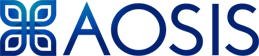 ACCEPTED MANUSCRIPT MANUSCRIPT INFORMATION PAGE(AUTHOR TO VERIFY)ACCEPTED MANUSCRIPT MANUSCRIPT INFORMATION PAGE(AUTHOR TO VERIFY)ACCEPTED MANUSCRIPT MANUSCRIPT INFORMATION PAGE(AUTHOR TO VERIFY)YOUR REFERENCE NUMBER: 2423YOUR REFERENCE NUMBER: 2423This manuscript information page, includes manuscript and author identification information which was removed during the peer review process. Kindly review all information and ensure that it reflects the original submitted manuscript. Any form field shaded light ‘blue’ requires the corresponding authors’ confirmation and/or completion.This manuscript information page, includes manuscript and author identification information which was removed during the peer review process. Kindly review all information and ensure that it reflects the original submitted manuscript. Any form field shaded light ‘blue’ requires the corresponding authors’ confirmation and/or completion.This manuscript information page, includes manuscript and author identification information which was removed during the peer review process. Kindly review all information and ensure that it reflects the original submitted manuscript. Any form field shaded light ‘blue’ requires the corresponding authors’ confirmation and/or completion.This manuscript information page, includes manuscript and author identification information which was removed during the peer review process. Kindly review all information and ensure that it reflects the original submitted manuscript. Any form field shaded light ‘blue’ requires the corresponding authors’ confirmation and/or completion.This manuscript information page, includes manuscript and author identification information which was removed during the peer review process. Kindly review all information and ensure that it reflects the original submitted manuscript. Any form field shaded light ‘blue’ requires the corresponding authors’ confirmation and/or completion.This manuscript information page, includes manuscript and author identification information which was removed during the peer review process. Kindly review all information and ensure that it reflects the original submitted manuscript. Any form field shaded light ‘blue’ requires the corresponding authors’ confirmation and/or completion.This manuscript information page, includes manuscript and author identification information which was removed during the peer review process. Kindly review all information and ensure that it reflects the original submitted manuscript. Any form field shaded light ‘blue’ requires the corresponding authors’ confirmation and/or completion.MANUSCRIPT INFORMATION PAGE MANUSCRIPT INFORMATION PAGE MANUSCRIPT INFORMATION PAGE MANUSCRIPT INFORMATION PAGE MANUSCRIPT INFORMATION PAGE MANUSCRIPT INFORMATION PAGE MANUSCRIPT INFORMATION PAGE Manuscript titleManuscript titleConcept Analysis: Community-Based Postnatal CareConcept Analysis: Community-Based Postnatal CareConcept Analysis: Community-Based Postnatal CareConcept Analysis: Community-Based Postnatal CareConcept Analysis: Community-Based Postnatal CareManuscript abstract Manuscript abstract Background: Community-based postnatal care is a valuable resource in the provision of maternal and neonatal care, specifically outside the hospital environment. However, its application in maternal and neonatal care is not clearly documented in relation to the rendering of services by primary caregivers.Objectives: This study clarifies the concept of “community-based postnatal care” by using the concept analysis method.Method: To analyze the concept, relevant literatures were reviewed and analyzed using the Walker and Avant method; namely, selecting a concept, determining the purpose of analysis, identifying all uses of the concept, defining attributes, identifying a model case, identifying borderline, related, and contrary cases, identifying antecedents and consequences, and identify the empirical referents. Characteristics that repeatedly appeared throughout the literature were noted and categorized.Results: It was established from the concept analysis that “community-based postnatal care” was complex and experienced ethnically. The analysis included that primary caregiver ’participation was based on home-levelled-skilled care, community participation and mobilization, linkages of health services and community stakeholders.  The attributes were influenced by antecedents and consequences.Conclusion: The empirical referents of community-based can be integrated within the midwifery guidelines to measure the concept. When concepts are understood, self-care on early detection, early management and referral during early postnatal care will be enhanced. Contribution: The results of this study will foster independence, confidence and a respectful relationship between primary caregivers and the health care facility staff.  The results are expected to guide future research and enhance community-based postnatal care in midwifery practice.Background: Community-based postnatal care is a valuable resource in the provision of maternal and neonatal care, specifically outside the hospital environment. However, its application in maternal and neonatal care is not clearly documented in relation to the rendering of services by primary caregivers.Objectives: This study clarifies the concept of “community-based postnatal care” by using the concept analysis method.Method: To analyze the concept, relevant literatures were reviewed and analyzed using the Walker and Avant method; namely, selecting a concept, determining the purpose of analysis, identifying all uses of the concept, defining attributes, identifying a model case, identifying borderline, related, and contrary cases, identifying antecedents and consequences, and identify the empirical referents. Characteristics that repeatedly appeared throughout the literature were noted and categorized.Results: It was established from the concept analysis that “community-based postnatal care” was complex and experienced ethnically. The analysis included that primary caregiver ’participation was based on home-levelled-skilled care, community participation and mobilization, linkages of health services and community stakeholders.  The attributes were influenced by antecedents and consequences.Conclusion: The empirical referents of community-based can be integrated within the midwifery guidelines to measure the concept. When concepts are understood, self-care on early detection, early management and referral during early postnatal care will be enhanced. Contribution: The results of this study will foster independence, confidence and a respectful relationship between primary caregivers and the health care facility staff.  The results are expected to guide future research and enhance community-based postnatal care in midwifery practice.Background: Community-based postnatal care is a valuable resource in the provision of maternal and neonatal care, specifically outside the hospital environment. However, its application in maternal and neonatal care is not clearly documented in relation to the rendering of services by primary caregivers.Objectives: This study clarifies the concept of “community-based postnatal care” by using the concept analysis method.Method: To analyze the concept, relevant literatures were reviewed and analyzed using the Walker and Avant method; namely, selecting a concept, determining the purpose of analysis, identifying all uses of the concept, defining attributes, identifying a model case, identifying borderline, related, and contrary cases, identifying antecedents and consequences, and identify the empirical referents. Characteristics that repeatedly appeared throughout the literature were noted and categorized.Results: It was established from the concept analysis that “community-based postnatal care” was complex and experienced ethnically. The analysis included that primary caregiver ’participation was based on home-levelled-skilled care, community participation and mobilization, linkages of health services and community stakeholders.  The attributes were influenced by antecedents and consequences.Conclusion: The empirical referents of community-based can be integrated within the midwifery guidelines to measure the concept. When concepts are understood, self-care on early detection, early management and referral during early postnatal care will be enhanced. Contribution: The results of this study will foster independence, confidence and a respectful relationship between primary caregivers and the health care facility staff.  The results are expected to guide future research and enhance community-based postnatal care in midwifery practice.Background: Community-based postnatal care is a valuable resource in the provision of maternal and neonatal care, specifically outside the hospital environment. However, its application in maternal and neonatal care is not clearly documented in relation to the rendering of services by primary caregivers.Objectives: This study clarifies the concept of “community-based postnatal care” by using the concept analysis method.Method: To analyze the concept, relevant literatures were reviewed and analyzed using the Walker and Avant method; namely, selecting a concept, determining the purpose of analysis, identifying all uses of the concept, defining attributes, identifying a model case, identifying borderline, related, and contrary cases, identifying antecedents and consequences, and identify the empirical referents. Characteristics that repeatedly appeared throughout the literature were noted and categorized.Results: It was established from the concept analysis that “community-based postnatal care” was complex and experienced ethnically. The analysis included that primary caregiver ’participation was based on home-levelled-skilled care, community participation and mobilization, linkages of health services and community stakeholders.  The attributes were influenced by antecedents and consequences.Conclusion: The empirical referents of community-based can be integrated within the midwifery guidelines to measure the concept. When concepts are understood, self-care on early detection, early management and referral during early postnatal care will be enhanced. Contribution: The results of this study will foster independence, confidence and a respectful relationship between primary caregivers and the health care facility staff.  The results are expected to guide future research and enhance community-based postnatal care in midwifery practice.Background: Community-based postnatal care is a valuable resource in the provision of maternal and neonatal care, specifically outside the hospital environment. However, its application in maternal and neonatal care is not clearly documented in relation to the rendering of services by primary caregivers.Objectives: This study clarifies the concept of “community-based postnatal care” by using the concept analysis method.Method: To analyze the concept, relevant literatures were reviewed and analyzed using the Walker and Avant method; namely, selecting a concept, determining the purpose of analysis, identifying all uses of the concept, defining attributes, identifying a model case, identifying borderline, related, and contrary cases, identifying antecedents and consequences, and identify the empirical referents. Characteristics that repeatedly appeared throughout the literature were noted and categorized.Results: It was established from the concept analysis that “community-based postnatal care” was complex and experienced ethnically. The analysis included that primary caregiver ’participation was based on home-levelled-skilled care, community participation and mobilization, linkages of health services and community stakeholders.  The attributes were influenced by antecedents and consequences.Conclusion: The empirical referents of community-based can be integrated within the midwifery guidelines to measure the concept. When concepts are understood, self-care on early detection, early management and referral during early postnatal care will be enhanced. Contribution: The results of this study will foster independence, confidence and a respectful relationship between primary caregivers and the health care facility staff.  The results are expected to guide future research and enhance community-based postnatal care in midwifery practice.Manuscript keywordsManuscript keywordsConcept Analysis; Community-based; Postnatal CareConcept Analysis; Community-based; Postnatal CareConcept Analysis; Community-based; Postnatal CareConcept Analysis; Community-based; Postnatal CareConcept Analysis; Community-based; Postnatal CareNumber of authorsNumber of authors33333AcknowledgementsAcknowledgementsResearchers would like to acknowledge all primary caregivers of postnatal mothers who participated in this study, Limpopo Provincial Department of Health, and the district managers who granted permission to conduct the study.Researchers would like to acknowledge all primary caregivers of postnatal mothers who participated in this study, Limpopo Provincial Department of Health, and the district managers who granted permission to conduct the study.Researchers would like to acknowledge all primary caregivers of postnatal mothers who participated in this study, Limpopo Provincial Department of Health, and the district managers who granted permission to conduct the study.Researchers would like to acknowledge all primary caregivers of postnatal mothers who participated in this study, Limpopo Provincial Department of Health, and the district managers who granted permission to conduct the study.Researchers would like to acknowledge all primary caregivers of postnatal mothers who participated in this study, Limpopo Provincial Department of Health, and the district managers who granted permission to conduct the study.Competing interests Competing interests The authors declare that they have no financial or personal relationships that may have inappropriately influenced them in writing this article.The authors declare that they have no financial or personal relationships that may have inappropriately influenced them in writing this article.The authors declare that they have no financial or personal relationships that may have inappropriately influenced them in writing this article.The authors declare that they have no financial or personal relationships that may have inappropriately influenced them in writing this article.The authors declare that they have no financial or personal relationships that may have inappropriately influenced them in writing this article.Author(s) contributionsAuthor(s) contributionsK.J.S conducted the study and drafting of this manuscript. T.M who was the co-promoter and who guided the student on conceptualization and finalization of this manuscript, M.S.M was a promoter and corrected and finalised the article. K.J.S conducted the study and drafting of this manuscript. T.M who was the co-promoter and who guided the student on conceptualization and finalization of this manuscript, M.S.M was a promoter and corrected and finalised the article. K.J.S conducted the study and drafting of this manuscript. T.M who was the co-promoter and who guided the student on conceptualization and finalization of this manuscript, M.S.M was a promoter and corrected and finalised the article. K.J.S conducted the study and drafting of this manuscript. T.M who was the co-promoter and who guided the student on conceptualization and finalization of this manuscript, M.S.M was a promoter and corrected and finalised the article. K.J.S conducted the study and drafting of this manuscript. T.M who was the co-promoter and who guided the student on conceptualization and finalization of this manuscript, M.S.M was a promoter and corrected and finalised the article. Funding InformationFunding InformationThis research received no specific grant from any funding agency in the public, commercial or not-for-profit sectors.This research received no specific grant from any funding agency in the public, commercial or not-for-profit sectors.This research received no specific grant from any funding agency in the public, commercial or not-for-profit sectors.This research received no specific grant from any funding agency in the public, commercial or not-for-profit sectors.This research received no specific grant from any funding agency in the public, commercial or not-for-profit sectors.Data availability statementData availability statementThe raw data used to support the findings are included in the article and can be made available from the corresponding author upon request. This manuscript was derived from the doctoral dissertation.The raw data used to support the findings are included in the article and can be made available from the corresponding author upon request. This manuscript was derived from the doctoral dissertation.The raw data used to support the findings are included in the article and can be made available from the corresponding author upon request. This manuscript was derived from the doctoral dissertation.The raw data used to support the findings are included in the article and can be made available from the corresponding author upon request. This manuscript was derived from the doctoral dissertation.The raw data used to support the findings are included in the article and can be made available from the corresponding author upon request. This manuscript was derived from the doctoral dissertation.DisclaimerDisclaimerThe views and opinions expressed in this article are those of the authors and do not necessarily reflect the official policy or position of any affiliated agency of the authors.The views and opinions expressed in this article are those of the authors and do not necessarily reflect the official policy or position of any affiliated agency of the authors.The views and opinions expressed in this article are those of the authors and do not necessarily reflect the official policy or position of any affiliated agency of the authors.The views and opinions expressed in this article are those of the authors and do not necessarily reflect the official policy or position of any affiliated agency of the authors.The views and opinions expressed in this article are those of the authors and do not necessarily reflect the official policy or position of any affiliated agency of the authors.Ethical consideration Statement (include number)Ethical consideration Statement (include number)Ethical clearance to conduct this study was obtained from the University of Venda Research Ethics Committee. (No. SHS/19/PDC/07/2904)Ethical clearance to conduct this study was obtained from the University of Venda Research Ethics Committee. (No. SHS/19/PDC/07/2904)Ethical clearance to conduct this study was obtained from the University of Venda Research Ethics Committee. (No. SHS/19/PDC/07/2904)Ethical clearance to conduct this study was obtained from the University of Venda Research Ethics Committee. (No. SHS/19/PDC/07/2904)Ethical clearance to conduct this study was obtained from the University of Venda Research Ethics Committee. (No. SHS/19/PDC/07/2904)Project research number (if applicable)Project research number (if applicable)TRANSLATIONS: ONLY APPLICABLE FOR NON-ENGLISH MANUSCRIPTS (OR JOURNALS REQUESTING ANOTHER LANGUAGE FOR ABSTRACTS)TRANSLATIONS: ONLY APPLICABLE FOR NON-ENGLISH MANUSCRIPTS (OR JOURNALS REQUESTING ANOTHER LANGUAGE FOR ABSTRACTS)TRANSLATIONS: ONLY APPLICABLE FOR NON-ENGLISH MANUSCRIPTS (OR JOURNALS REQUESTING ANOTHER LANGUAGE FOR ABSTRACTS)TRANSLATIONS: ONLY APPLICABLE FOR NON-ENGLISH MANUSCRIPTS (OR JOURNALS REQUESTING ANOTHER LANGUAGE FOR ABSTRACTS)TRANSLATIONS: ONLY APPLICABLE FOR NON-ENGLISH MANUSCRIPTS (OR JOURNALS REQUESTING ANOTHER LANGUAGE FOR ABSTRACTS)TRANSLATIONS: ONLY APPLICABLE FOR NON-ENGLISH MANUSCRIPTS (OR JOURNALS REQUESTING ANOTHER LANGUAGE FOR ABSTRACTS)TRANSLATIONS: ONLY APPLICABLE FOR NON-ENGLISH MANUSCRIPTS (OR JOURNALS REQUESTING ANOTHER LANGUAGE FOR ABSTRACTS)Manuscript title in another languageManuscript title in another languageNot applicable, no action required from author.Not applicable, no action required from author.Not applicable, no action required from author.Not applicable, no action required from author.Not applicable, no action required from author.Manuscript abstract in another languageManuscript abstract in another languageNot applicable, no action required from author.Not applicable, no action required from author.Not applicable, no action required from author.Not applicable, no action required from author.Not applicable, no action required from author.Manuscript keywords in another languageManuscript keywords in another languageNot applicable, no action required from author.Not applicable, no action required from author.Not applicable, no action required from author.Not applicable, no action required from author.Not applicable, no action required from author.Please list ALL AUTHORS in the same order as they should appear on the published submission. Any deviation from the original submitted manuscript regarding the following list, will result in an ‘AUTHORSHIP CHANGE FORM’ that must be completed by all authors when:New author(s) have been added There is a change in the order of authorship An author wishes to remove his/her name. An author’s name may only be removed at his/her own request and a letter signed by the author should accompany this form An author wishes to change affiliation before publication of the article.Please list ALL AUTHORS in the same order as they should appear on the published submission. Any deviation from the original submitted manuscript regarding the following list, will result in an ‘AUTHORSHIP CHANGE FORM’ that must be completed by all authors when:New author(s) have been added There is a change in the order of authorship An author wishes to remove his/her name. An author’s name may only be removed at his/her own request and a letter signed by the author should accompany this form An author wishes to change affiliation before publication of the article.Please list ALL AUTHORS in the same order as they should appear on the published submission. Any deviation from the original submitted manuscript regarding the following list, will result in an ‘AUTHORSHIP CHANGE FORM’ that must be completed by all authors when:New author(s) have been added There is a change in the order of authorship An author wishes to remove his/her name. An author’s name may only be removed at his/her own request and a letter signed by the author should accompany this form An author wishes to change affiliation before publication of the article.Please list ALL AUTHORS in the same order as they should appear on the published submission. Any deviation from the original submitted manuscript regarding the following list, will result in an ‘AUTHORSHIP CHANGE FORM’ that must be completed by all authors when:New author(s) have been added There is a change in the order of authorship An author wishes to remove his/her name. An author’s name may only be removed at his/her own request and a letter signed by the author should accompany this form An author wishes to change affiliation before publication of the article.Please list ALL AUTHORS in the same order as they should appear on the published submission. Any deviation from the original submitted manuscript regarding the following list, will result in an ‘AUTHORSHIP CHANGE FORM’ that must be completed by all authors when:New author(s) have been added There is a change in the order of authorship An author wishes to remove his/her name. An author’s name may only be removed at his/her own request and a letter signed by the author should accompany this form An author wishes to change affiliation before publication of the article.Please list ALL AUTHORS in the same order as they should appear on the published submission. Any deviation from the original submitted manuscript regarding the following list, will result in an ‘AUTHORSHIP CHANGE FORM’ that must be completed by all authors when:New author(s) have been added There is a change in the order of authorship An author wishes to remove his/her name. An author’s name may only be removed at his/her own request and a letter signed by the author should accompany this form An author wishes to change affiliation before publication of the article.Please list ALL AUTHORS in the same order as they should appear on the published submission. Any deviation from the original submitted manuscript regarding the following list, will result in an ‘AUTHORSHIP CHANGE FORM’ that must be completed by all authors when:New author(s) have been added There is a change in the order of authorship An author wishes to remove his/her name. An author’s name may only be removed at his/her own request and a letter signed by the author should accompany this form An author wishes to change affiliation before publication of the article.Order Author NameAuthor AffiliationCountryORCID†ORCID†Twitter username*1stKatekani J. ShirindzaDepartment of Advanced Nursing Sciences, Faculty of Health Sciences, University of Venda, PolokwaneSouth Africahttps://orcid.org/0000-0002-2336-6887https://orcid.org/0000-0002-2336-68872ndThivhulawi MalwelaDepartment of Advanced Nursing Sciences, Faculty of Health Sciences, University of Venda, PolokwaneSouth Africahttps://orcid.org/0000-0003-3741-8542https://orcid.org/0000-0003-3741-85423rdMaria S. MaputleDepartment of Advanced Nursing Sciences, Faculty of Health Sciences, University of Venda, PolokwaneSouth Africahttps://orcid.org/0000-0002-2027-0601https://orcid.org/0000-0002-2027-0601† An ORCID is a persistent digital identifier that distinguishes you from every other researcher. For more information, see here: http://www.orcid.org* A twitter username is how you're identified on Twitter, and is always preceded immediately by the @ symbol. For instance, Katy Perry is @katyperry. For more information, see here: http://www.twitter.com † An ORCID is a persistent digital identifier that distinguishes you from every other researcher. For more information, see here: http://www.orcid.org* A twitter username is how you're identified on Twitter, and is always preceded immediately by the @ symbol. For instance, Katy Perry is @katyperry. For more information, see here: http://www.twitter.com † An ORCID is a persistent digital identifier that distinguishes you from every other researcher. For more information, see here: http://www.orcid.org* A twitter username is how you're identified on Twitter, and is always preceded immediately by the @ symbol. For instance, Katy Perry is @katyperry. For more information, see here: http://www.twitter.com † An ORCID is a persistent digital identifier that distinguishes you from every other researcher. For more information, see here: http://www.orcid.org* A twitter username is how you're identified on Twitter, and is always preceded immediately by the @ symbol. For instance, Katy Perry is @katyperry. For more information, see here: http://www.twitter.com † An ORCID is a persistent digital identifier that distinguishes you from every other researcher. For more information, see here: http://www.orcid.org* A twitter username is how you're identified on Twitter, and is always preceded immediately by the @ symbol. For instance, Katy Perry is @katyperry. For more information, see here: http://www.twitter.com † An ORCID is a persistent digital identifier that distinguishes you from every other researcher. For more information, see here: http://www.orcid.org* A twitter username is how you're identified on Twitter, and is always preceded immediately by the @ symbol. For instance, Katy Perry is @katyperry. For more information, see here: http://www.twitter.com † An ORCID is a persistent digital identifier that distinguishes you from every other researcher. For more information, see here: http://www.orcid.org* A twitter username is how you're identified on Twitter, and is always preceded immediately by the @ symbol. For instance, Katy Perry is @katyperry. For more information, see here: http://www.twitter.com MANUSCRIPT MARKETING & DISTRIBUTIONMANUSCRIPT MARKETING & DISTRIBUTIONMANUSCRIPT MARKETING & DISTRIBUTIONMANUSCRIPT MARKETING & DISTRIBUTIONMANUSCRIPT MARKETING & DISTRIBUTIONMANUSCRIPT MARKETING & DISTRIBUTIONMANUSCRIPT MARKETING & DISTRIBUTIONAOSIS requires the corresponding author to provide the following:AOSIS requires the corresponding author to provide the following:AOSIS requires the corresponding author to provide the following:AOSIS requires the corresponding author to provide the following:AOSIS requires the corresponding author to provide the following:AOSIS requires the corresponding author to provide the following:AOSIS requires the corresponding author to provide the following:Provide a shortened/news worthy manuscript title for twitter?Note: 101 characters with spacingProvide a shortened/news worthy manuscript title for twitter?Note: 101 characters with spacingProvide a shortened/news worthy manuscript title for twitter?Note: 101 characters with spacingThe community-based model was developed for primary caregivers at the community settings for use during the postnatal care period. Postnatal women and babies were discharged from the hospital premises within six hours after delivery. This model was designed to assist primary caregivers to help with the postnatal caring skills at the community. The activities were performed by primary caregivers immediately after discharge from the health care facilities to improve the quality of life of the mother and baby, thus reducing the morbidity and mortality rates. Primary caregivers were trained on postnatal care activities to use during the community-based postnatal care period.The community-based model was developed for primary caregivers at the community settings for use during the postnatal care period. Postnatal women and babies were discharged from the hospital premises within six hours after delivery. This model was designed to assist primary caregivers to help with the postnatal caring skills at the community. The activities were performed by primary caregivers immediately after discharge from the health care facilities to improve the quality of life of the mother and baby, thus reducing the morbidity and mortality rates. Primary caregivers were trained on postnatal care activities to use during the community-based postnatal care period.The community-based model was developed for primary caregivers at the community settings for use during the postnatal care period. Postnatal women and babies were discharged from the hospital premises within six hours after delivery. This model was designed to assist primary caregivers to help with the postnatal caring skills at the community. The activities were performed by primary caregivers immediately after discharge from the health care facilities to improve the quality of life of the mother and baby, thus reducing the morbidity and mortality rates. Primary caregivers were trained on postnatal care activities to use during the community-based postnatal care period.The community-based model was developed for primary caregivers at the community settings for use during the postnatal care period. Postnatal women and babies were discharged from the hospital premises within six hours after delivery. This model was designed to assist primary caregivers to help with the postnatal caring skills at the community. The activities were performed by primary caregivers immediately after discharge from the health care facilities to improve the quality of life of the mother and baby, thus reducing the morbidity and mortality rates. Primary caregivers were trained on postnatal care activities to use during the community-based postnatal care period.Optional: Indicate whether there is a media item (photo/figure/table) within your manuscript which would be appropriate to accompany the manuscript media posting on twitter?Optional: Indicate whether there is a media item (photo/figure/table) within your manuscript which would be appropriate to accompany the manuscript media posting on twitter?Optional: Indicate whether there is a media item (photo/figure/table) within your manuscript which would be appropriate to accompany the manuscript media posting on twitter?FOR PUBLISHING OFFICE USE ONLYFOR PUBLISHING OFFICE USE ONLYFOR PUBLISHING OFFICE USE ONLYFOR PUBLISHING OFFICE USE ONLYAllocated Journal SectionAllocated Journal SectionAllocated Journal SectionOriginal ResearchDate submitted YYYY-MM-DDDate submitted YYYY-MM-DDDate submitted YYYY-MM-DD2022-10-12Date accepted YYYY-MM-DDDate accepted YYYY-MM-DDDate accepted YYYY-MM-DD2023-02-19Any author change request during reviewAny author change request during reviewAny author change request during review Yes            NoNo. of FiguresNo. of FiguresNo. of Figures0No. of TablesNo. of TablesNo. of Tables0No. of OtherNo. of OtherNo. of Other0Notes for production team:Notes for production team:Notes for production team:Notes for production team:FOR OFFICE USE – CORRESPONDING AUTHOR INFORMATIONFOR OFFICE USE – CORRESPONDING AUTHOR INFORMATIONNameKatekani J. ShirindzaEmailKatekani.Shirindza@univen.ac.za